How to Make Recycle Can Bird Feeder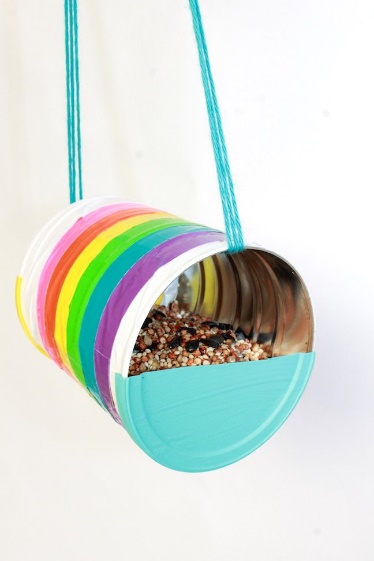 Supplies:Used coffee can with plastic LidCan openerCraft paintPaintbrushScissorsDuct TapeYarnBirdseedInstructions: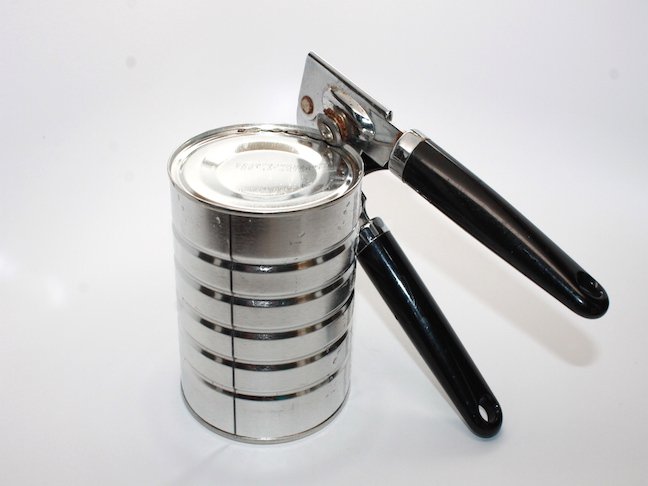 Step 1: Clean and open your coffee can with a can opener.Step 2: Cut the coffee can’s plastic lid in half.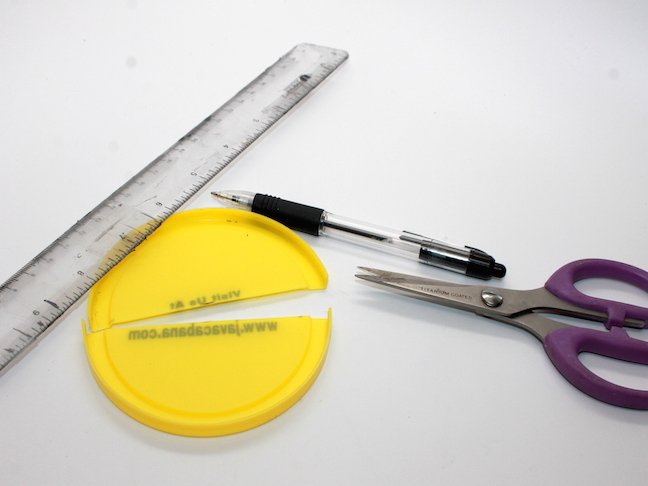 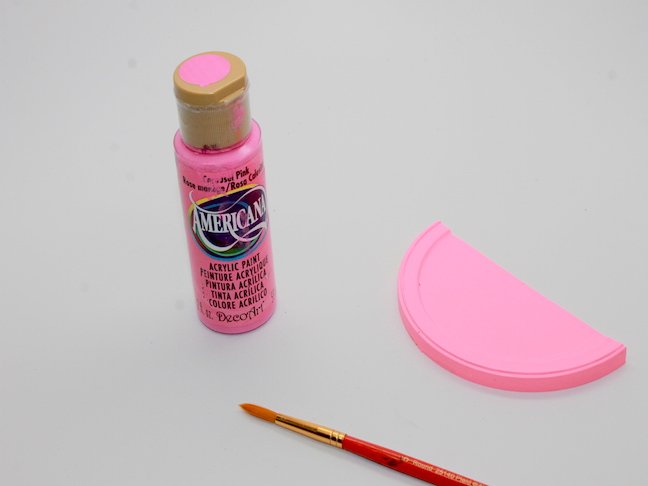 Step 3: Paint your coffee can lid halves. Let dry.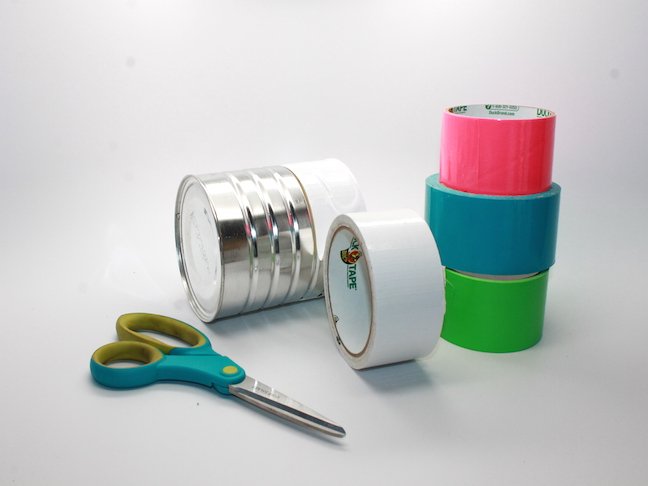 Step 4: Decorate your can with colorful duct tape. Tips: Layer the tape on top of each other to create different widths.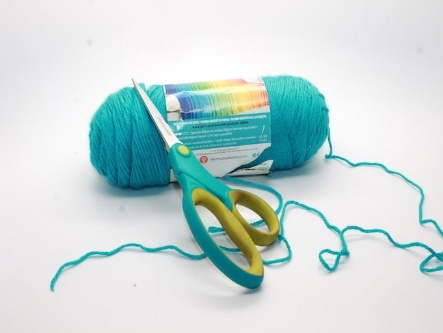 Step 5: Cut yarn or ribbon at your desired length. Thread it through your can. Place the half lid on either side of the can.Step 6: Fill your can with birdseed and hang outside.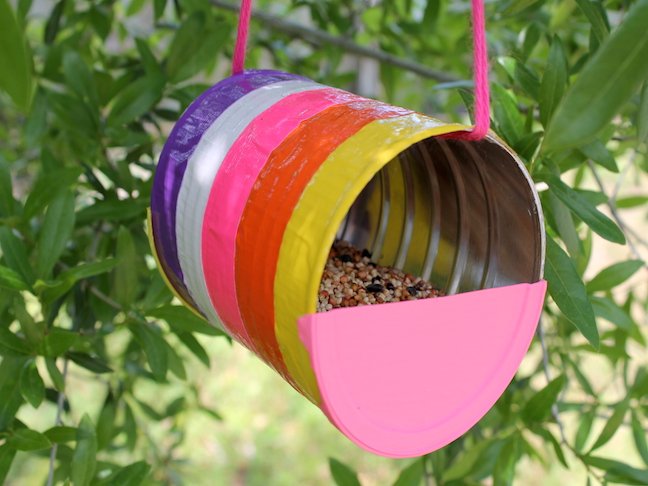 Project complete!